Co roku dokonujemy przeglądu i odświeżamy tę Kartę prawObowiązuje do października 2022 r.Karta praw pasażera transportu publicznego Milton KeynesNiniejsza karta praw została napisana i podpisana przez następujące lokalne władze transportowe i operatorów autobusowych: Transport Pasażerski Rady Miasta Milton Keyes (Milton Keynes Council Passenger Transport), Arriva, Vale Travel, Z&S Transport, Red Rose Travel, Stagecoach, Uno, Grant Palmer oraz innych operatorów na terenie Milton Keynes.Niniejsza Karta praw Pasażera określa nasze zobowiązanie do zapewnienia bezpiecznych, niezawodnych i wysokiej jakości usług transportu autobusowego w Milton Keynes. Określa ona minimalne standardy, jakich należy oczekiwać od naszych usług. Wyjaśnia również, jak należy postępować w przypadku wystąpienia problemów oraz jak można się z nami skontaktować w celu zgłoszenia swoich pomysłów i uwag. Czego się spodziewać: planowanie podróżyDostępność pojazdówOperatorzy autobusowi dysponują flotą, która jest dostosowana do potrzeb wszystkich obsługiwanych trasSieć autobusowa została zaprojektowana tak, aby zapewnić szybką, wygodną i bezpośrednią trasę z obszarów mieszkalnych do i pomiędzy kluczowymi celami podróży.Dąży się do tego, aby na kluczowych i głównych trasach autobusy kursowały z dużą częstotliwością tak, aby przerwy między nimi trwały maksymalnie 15 minut. Trasy kluczowe i główne zostały określone w Planie Poprawy Usług Autobusowych i uzgodnione przez grupę sieciową, która stanowi część programu Enhanced Parentship.  Obszary o mniejszej gęstości zaludnienia (gdzie nie ma komercyjnych linii autobusowych) są obsługiwane przez transport reagujący na popyt.Od nowych osiedli wymaga się zapewnienia tras autobusowych i infrastruktury, ale początkowo będą one obsługiwane przez rozwiązania reagujące na popyt, takie jak MK Connect.InformacjeNa każdym przystanku autobusowym dostępne są aktualne informacje o wszystkich autobusach obsługujących dany przystanek. Rozkłady jazdy publikowane przez Radę Miasta Milton Keynes (Milton Keynes Council) są umieszczone na wszystkich przystankach autobusowych.  Kompleksowe informacje są dostępne w Internecie, na jednej stronie poświęconej transportowi. Zawiera ona przejrzyste informacje na temat dostępu do transportu publicznego oraz innych środków transportu. Zmiany w rozkładzie jazdy są ograniczone do minimum — Rozszerzone Partnerstwo uzgodni od 3 do 6 terminów zmian w rozkładzie jazdy rocznie, dzięki czemu operatorzy nie będą musieli czekać na zmianę dłużej niż 3 miesiące, a pasażerowie będą mieli dostęp do spójnych i dokładnych danych. Terminy te będą co roku poddawane przeglądowi i publikowane. Sprzedaż biletówDostępne są bilety, które umożliwiają podróżowanie z wieloma przewoźnikami.Bilety można kupić z wyprzedzeniem lub bezpośrednio u kierowcy. Płatności można dokonywać kartą MK Move, zbliżeniową kartą kredytową lub debetową oraz gotówką. Dla osób starszych, niepełnosprawnych i młodych pasażerów dostępne są taryfy ulgowe.Informacje o wszystkich dostępnych taryfach i produktach biletowych są dostępne na centralnej stronie internetowej GetAroundMK.  W przypadku wprowadzenia zmian w taryfach, informacje na ten temat będą wyświetlane z odpowiednim wyprzedzeniem i publikowane we wszystkich źródłach informacji, w tym na przystankach autobusowych, stronach internetowych Rady Miasta i operatorów. PunktualnośćDokładamy wszelkich starań, aby usługi autobusowe były punktualne, przestrzegając podanych godzin.Autobusy kursujące rzadko (mniej niż 6 autobusów na godzinę) powinny zazwyczaj odjeżdżać nie więcej niż 1 minutę przed lub 5 minut po ogłoszonym czasie, zgodnie z wytycznymi Departamentu Transportu. W przypadku znacznych opóźnień pasażerowie będą informowani na bieżąco za pomocą tablic na przystankach, komunikatów od kierowców lub źródeł internetowych. Czego się spodziewać: w czasie podróżyCentra mobilności, dworce autobusowe i przystankiDokładamy wszelkich starań, aby przystanki znajdowały się w miejscach dobrze wykorzystywanych. W miejscach, w których zainstalowano przystanki, powinny być one łatwe do zlokalizowania, właściwie utrzymane, z odpowiednim oświetleniem i zabezpieczeniem przed warunkami atmosferycznymi. Wszelkie uszkodzenia przystanki będą naprawiane tak szybko, jak to możliwe.Miejsca siedzące są dostępne na przystankach autobusowych tam, gdzie jest to możliwe.Tam, gdzie było to wykonalne, na przystankach zainstalowano panele słoneczne i dachy pokryte roślinnością.Na wszystkich przystankach autobusowych chronionych i niechronionych zainstalowano dokładne i łatwo dostępne rozkłady jazdy, w tym dla osób niedowidzących i niedosłyszących na często uczęszczanych przystankach. Obejmuje to zainstalowanie, tam, gdzie jest to możliwe, elektronicznych wyświetlaczy informujących pasażerów o opóźnieniach, nieplanowanych zmianach i awariach (wyświetlacze e-ink i RTPI (Real Time Passenger Information)).W krytycznych lokalizacjach węzły transportowe mogą wspierać integrację systemów transportowych, takich jak lokalne autobusy, pociągi, kluby samochodowe, rowery elektryczne i skutery.  AutobusyAutobusy są wygodne i bezpieczne.Autobusy są wyposażone w wewnętrzną i zewnętrzną telewizję przemysłową w celu zapewnienia bezpiecznego środowiska dla pasażerów i ochrony interesów firmy przewozowej. Tam, gdzie telewizja przemysłowa nie jest obecnie dostępna, operatorzy będą dążyć do jej wprowadzenia przy pierwszej nadarzającej się okazji. Autobusy są regularnie czyszczone wewnątrz i na zewnątrz. Autobusy są ogrzewane i wentylowane.Wi-Fi i ładowanie przez USB jest dostępne jako standard we wszystkich nowych autobusach wprowadzonych do MK. Autobusy są łatwe do zidentyfikowania, a informacje o celu podróży są wyświetlane w przejrzysty sposób.KierowcyKierowcy są uprzejmi, profesjonalni, mówią i rozumieją po angielsku. Można ich łatwo zidentyfikować i prezentują dobry wizerunek firmy, nosząc firmowy uniform.Kierowcy są odpowiednio przeszkoleni — aktualizacja karty praw w 2023 r. dostarczy więcej informacji na temat szkoleń organizowanych przez operatorów, ponieważ kwestia ta jest obecnie bardziej szczegółowo badana.  Kierowcy rozumieją potrzeby pasażerów, którzy mogą wymagać nieco więcej czasu, aby wsiąść i wysiąść z pojazdu.Kierowcy jeżdżą ostrożnie, dbając o dobro pasażerów i innych użytkowników dróg.DostępnośćWszystkie pojazdy służb publicznych kursujące w MK spełniają wymogi prawne dotyczące dostępności. Kierowcy są przeszkoleni, aby być wrażliwym na potrzeby starszych pasażerów, kobiet w ciąży, rodziców i opiekunów z dziećmi, a także osób z widoczną lub ukrytą niepełnosprawnością. Wszyscy pracownicy pierwszej linii przechodzą szkolenie w zakresie świadomości niepełnosprawności.Autobusy są odpowiednio zaprojektowane i wyposażone we wszystkie urządzenia niezbędne do zapewnienia bezpiecznego dostępu pasażerom na wózkach inwalidzkich lub osobom mającym problemy z poruszaniem się.W autobusie preferowana jest informacja audiowizualna, a obecnie poszukuje się możliwości finansowania, aby udostępnić ją w całej sieci. W każdym autobusie dostępne są priorytetowe miejsca siedzące.Poprawa sieci autobusowejZobowiązaliśmy się do zapewnienia większej liczby autobusów o zerowej emisji spalin, zgodnie ze zobowiązaniem Rady Miasta Milton Keynes do osiągnięcia neutralności węglowej do roku 2030.Pracujemy nad tym, by autobusy były szybsze i bardziej niezawodne, aby stały się realną alternatywą dla samochodu dla większej liczby osób.Inicjatywy, które są brane pod uwagę, aby pomóc w osiągnięciu tego celu: priorytet sygnalizacji świetlnej, więcej pasów dla autobusów, bramki dla autobusów, jasne i spójne oznakowanie dla ruchu i użytkowników autobusów, przyspieszenie załadunku i rozładunku pojazdów.Czego się spodziewać: zachowanie pasażerówOd pasażerów oczekuje się:podróżowania z ważnym biletem;odnoszenia się z szacunkiem do innych pasażerów i pracowników autobusu;ustąpienia swojego miejsca komuś, kto bardziej go potrzebuje (dotyczy strefy miejsc uprzywilejowanych); niewsiadania do autobusu pod wpływem alkoholu lub narkotyków;niespożywania jedzenia ani napojów podczas podróży autobusem;powstrzymania się od umyślnego uszkadzania lub niewłaściwego używania siedzeń lub wyposażenia;powstrzymania się od palenia papierosów w autobusie lub na przystankach (w tym e-papierosów);umożliwienia pasażerom opuszczenia autobusu przed próbą wejścia do niego;zgłaszania sprzętu lub kierowców, którzy nie spełniają powyższych standardów;zgłaszania kierowców, którzy nie zachowują profesjonalnych i bezpiecznych standardów jazdy;zachowywania się zgodnie z warunkami przewozu obowiązującymi u poszczególnych operatorów, zwykle dostępnymi na stronie internetowej. Jak się z nami skontaktować Strona internetowaPorady dotyczące planowania podróży i zakupu biletów — w tym informacje o MK Move i MK Connect — można znaleźć na stronie GetAroundMK.Informacje na temat polityki i monitorowanych danych dotyczących transportu publicznego można znaleźć na stronie Rady Miasta Milton Keynes.Szczegółowe informacje o każdym z operatorów można znaleźć na ich stronach internetowych, wymienionych tutaj.TelefonW przypadku ogólnych pytań dotyczących transportu publicznego można skontaktować się z Radą Miasta Milton Keynes pod numerem telefonu 01908691691.Zapytania dotyczące operatorów, ich pojazdów i kierowców należy kierować bezpośrednio do operatorów. Dane kontaktowe poszczególnych operatorów znajdują się poniżej.Media społecznościoweW każdej chwili możesz się z nami skontaktować za pośrednictwem naszych kont w mediach społecznościowych.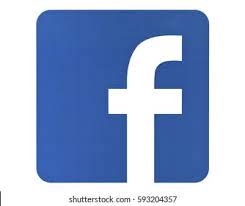 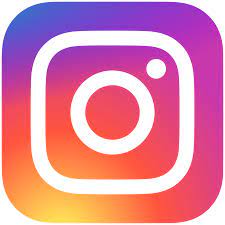 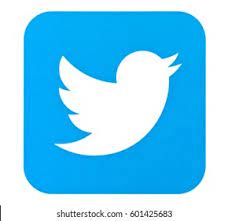 Dane kontaktowe operatoraArrivawww.arrivabus.co.uk/beds-and-bucks/bus-travel-in-milton-keynes03448 004 411Vale Travelwww.valetravel.net01296 484348Red Rose Travelwww.redrosetravel.com01296 747926Grant Palmerwww.grantpalmer.com01525 719719Stagecoachwww.stagecoachbus.com03458101000Z&S Transportwww.zandstransport.co.uk01296 415 468Britannia Buswww.britanniabus.co.uk08445 000 131Unowww.unobus.info01707 255 746W przypadku wystąpienia problemówKwestie i skargi dotyczące operatorów, ich autobusów i kierowców należy zgłaszać bezpośrednio do nich, korzystając z danych kontaktowych podanych powyżej. Jeśli chcesz złożyć skargę bezpośrednio do Rady Miasta Milton Keynes, możesz to zrobić, odwiedzając naszą stronę internetową. Dla Twojej informacji: Niniejsza Karta praw nie tworzy nowych przepisów prawa, ani nie wpływa na Twoje prawa na mocy Warunków przewozu dla przewoźników. Aby dowiedzieć się więcej, zajrzyj tutaj.